Rio Tinto, 23 de fevereiro de 2022.Ao coordenador do Programa de Pós Graduação em Ecologia e Monitoramento Ambiental (PPGEMA/UFPB) Prof. Dr. Frederico Gustavo Rodrigues França e quem mais possa interessar.De: Nome da(o) DiscentePrezado Prof. Dr. Frederico Gustavo Rodrigues França,Solicito, como aluna(o) do PPGEMA/UFPB, oficializar o meu Estágio de Docência na disciplina de [NOME]  do Curso de Graduação em Ecologia da UFPB-Rio Tinto/Campus IV, no semestre de 2021.2, referente ao semestre 2022.1 no PPGEMA, sob a orientação do(a) professor(a) [NOME  DOCENTE].Desde já, agradecemos a atenção. Cordialmente,___________________________                           __________________________      Assinatura Professor(a) Supervisor(a)                                Assinatura Discente______________________________Assinatura Orientador(a)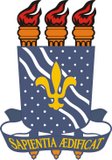 UNIVERSIDADE FEDERAL DA PARAÍBACENTRO DE CIÊNCIAS APLICADAS E EDUCAÇÃOPROGRAMA DE PÓS-GRADUAÇÃO EM ECOLOGIA E MONITORAMENTO AMBIENTALRua Da Mangueira, S/N Centro – Campus IVFone: (83) 3291-4507 - Rio Tinto/PB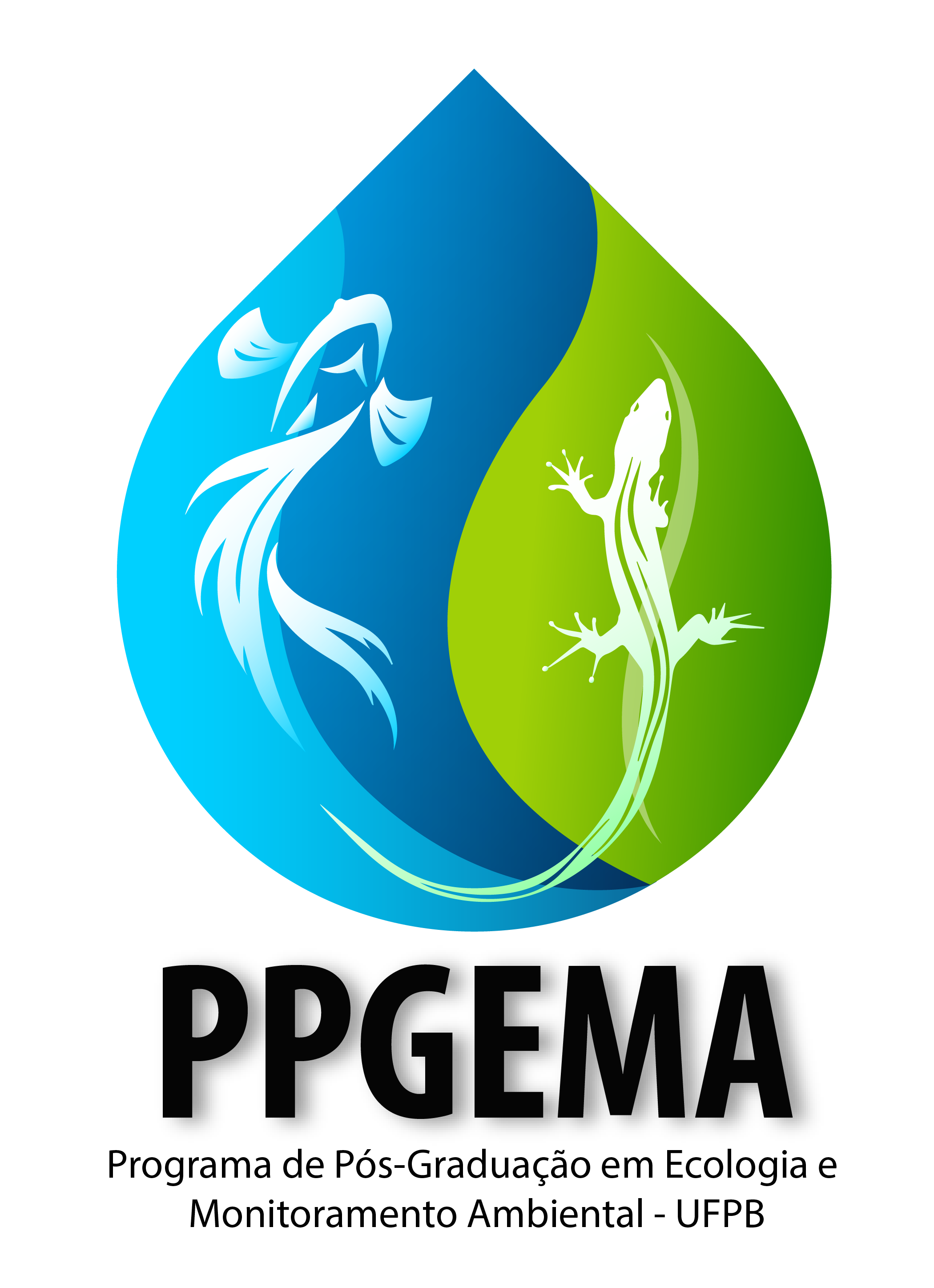 